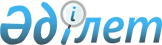 О внесении изменений и дополнений в некоторые законодательные акты Республики Казахстан по вопросам перераспределения полномочий между уровнями государственного управленияЗакон Республики Казахстан от 24 ноября 2021 года № 75-VII ЗРК.
      Статья 1. Внести изменения и дополнения в следующие законодательные акты Республики Казахстан:
      1. В Бюджетный кодекс Республики Казахстан от 4 декабря 2008 года:
      в части второй пункта 2 статьи 126 слова "устанавливается Правительством Республики Казахстан" заменить словами "определяется центральным уполномоченным органом по государственному планированию".
      2. В Уголовно-исполнительный кодекс Республики Казахстан от 5 июля 2014 года:
      1) оглавление исключить;
      2) подпункт 5) части первой статьи 15 исключить;
      3) часть первую статьи 16 дополнить подпунктом 20) следующего содержания: 
      "20) правила обеспечения бесплатным проездом, а также продуктами питания или деньгами на путь следования лиц, освобождаемых от отбывания наказания в виде ареста или лишения свободы, к избранному ими месту жительства или работы.";
      4) в части десятой статьи 165:
      слова "месту жительства" заменить словами "им месту жительства или работы";
      слова "Правительством Республики Казахстан" заменить словами "уполномоченным органом в сфере уголовно-исполнительной деятельности".
      3. В Закон Республики Казахстан от 18 декабря 1992 года "О социальной защите граждан, пострадавших вследствие ядерных испытаний на Семипалатинском испытательном ядерном полигоне":
      1) абзац пятый статьи 10 после слова "заболевания," дополнить словами "утвержденные перечнем заболеваний, связанных с воздействием ионизирующего излучения,";
      2) статью 18 изложить в следующей редакции:
      "Статья 18. Установление причинной связи заболеваний, связанных с воздействием ионизирующего излучения, возникших вследствие ядерных испытаний на Семипалатинском испытательном ядерном полигоне 
      Установление причинной связи заболеваний, связанных с воздействием ионизирующего излучения, возникших вследствие ядерных испытаний на Семипалатинском испытательном ядерном полигоне, осуществляется в соответствии с законодательством Республики Казахстан в области здравоохранения.".
      4. В Закон Республики Казахстан от 14 апреля 1993 года "О реабилитации жертв массовых политических репрессий":
      1) часть первую статьи 18 изложить в следующей редакции:
      "Статья 18. Лицам, реабилитированным в соответствии с настоящим Законом, выдается удостоверение единого образца в порядке, определенном уполномоченным органом в области социальной защиты населения, по предъявлению справки о реабилитации либо копии вступившего в законную силу судебного акта.";
      2) в части третьей статьи 24 слова "установленного Правительством Республики Казахстан" заменить словами "утвержденного уполномоченным органом в области социальной защиты населения".
      5. В Закон Республики Казахстан от 21 сентября 1994 года "О транспорте в Республике Казахстан":
      в статье 24-1:
      часть вторую пункта 1 изложить в следующей редакции:
      "Порядок и требования к проведению досмотра пассажиров и лиц, посещающих объекты транспортной инфраструктуры, вещей, находящихся при них, в том числе ручной клади и багажа, определяются уполномоченным государственным органом.";
      пункты 3 и 10 изложить в следующей редакции:
      "3. При досмотре применяются технические средства, требования к которым утверждаются уполномоченным государственным органом.";
      "10. Перечни объектов транспортной инфраструктуры, на которых производится досмотр, лиц, в отношении которых не производится досмотр, а также веществ и предметов, запрещенных к вносу на объекты транспортной инфраструктуры, утверждаются уполномоченным государственным органом.".
      6. В Закон Республики Казахстан от 2 мая 1995 года "О хозяйственных товариществах":
      в части второй пункта 1 статьи 4 слово "Правительством" заменить словами "Министерством юстиции".
      7. В Закон Республики Казахстан от 5 октября 1995 года "О производственном кооперативе":
      в части второй статьи 4 слово "Правительством" заменить словами "Министерством юстиции".
      8. В Закон Республики Казахстан от 16 апреля 1997 года "О жилищных отношениях":
      1) в подпункте 4) статьи 68 слова "Правительством Республики Казахстан" заменить словами "уполномоченным органом в области здравоохранения";
      2) в подпункте 6) статьи 69 слова "Правительством Республики Казахстан" заменить словами "уполномоченным органом в области здравоохранения";
      3) в предложении первом пункта 4 статьи 75 слова "Правительством Республики Казахстан" заменить словами "уполномоченным органом в области здравоохранения";
      4) в подпункте 4) части первой пункта 1 статьи 101-3 слова "Правительством Республики Казахстан" заменить словами "уполномоченным органом в области здравоохранения".
      9. В Закон Республики Казахстан от 11 июля 1997 года "О языках в Республике Казахстан":
      1) подпункт 5) статьи 1 после слова "орган" дополнить словами "при Правительстве Республики Казахстан";
      2) статью 24-1 исключить;
      3) статью 24-2 дополнить подпунктом 2-1) следующего содержания:
      "2-1) разрабатывает и утверждает типовое положение об областных ономастических комиссиях и ономастических комиссиях городов республиканского значения, столицы;";
      4) в статье 25-1:
      заголовок изложить в следующей редакции: 
      "Статья 25-1. Ономастические комиссии";
      пункт 1 изложить в следующей редакции:
      "1. При Правительстве Республики Казахстан образуется Республиканская ономастическая комиссия, при местных исполнительных органах областей, городов республиканского значения, столицы образуются соответственно ономастические комиссии областей, городов республиканского значения, столицы.";
      дополнить пунктом 1-1 следующего содержания:
      "1-1. К компетенции Республиканской ономастической комиссии относятся:
      1) разработка рекомендаций и предложений по вопросам ономастики;
      2) выдача заключений по наименованию, переименованию областей, районов и городов, а также уточнению и изменению транскрипции их наименований;
      3) выдача заключений по присвоению наименования аэропортам, портам, железнодорожным вокзалам, железнодорожным станциям, станциям метрополитена, автовокзалам, автостанциям, физико-географическим и другим объектам государственной собственности на территории Республики Казахстан, а также переименованию, уточнению и изменению транскрипции их наименований и присвоению собственных имен лиц государственным юридическим лицам, юридическим лицам с участием государства;
      4) выдача заключений по наименованию, переименованию районов в городе, составных частей городов областного значения, а также уточнению и изменению транскрипции их наименований;
      5) согласование заключений ономастических комиссий городов республиканского значения, столицы по наименованию, переименованию районов в городе, составных частей городов республиканского значения, столицы, а также уточнению и изменению транскрипции их наименований.".
      10. В Закон Республики Казахстан от 22 апреля 1998 года "О товариществах с ограниченной и дополнительной ответственностью":
      пункт 6 статьи 17 изложить в следующей редакции:
      "6. Субъекты малого, среднего и крупного предпринимательства, создаваемые в организационно-правовой форме товарищества с ограниченной ответственностью, могут осуществлять свою деятельность на основании типового устава, содержание которого определяется Министерством юстиции Республики Казахстан.".
      11. В Закон Республики Казахстан от 20 ноября 1998 года "Об аудиторской деятельности":
      1) подпункт 3) статьи 6 исключить;
      2) подпункт 4) статьи 7 изложить в следующей редакции:
      "4) разрабатывает, согласовывает с уполномоченным органом в сфере разрешений и уведомлений и уполномоченным органом в сфере информатизации и утверждает нормативный правовой акт об утверждении квалификационных требований при лицензировании аудиторской деятельности и перечня документов, подтверждающих соответствие им;";
      3) в пункте 1 статьи 10 слова "Правительством Республики Казахстан" заменить словами "уполномоченным органом по согласованию с уполномоченным органом в сфере разрешений и уведомлений и уполномоченным органом в сфере информатизации".
      12. В Закон Республики Казахстан от 30 декабря 1998 года "О государственном контроле за оборотом отдельных видов оружия":
      1) часть четвертую статьи 8 исключить;
      2) предложение второе пункта 1 статьи 14 исключить.
      13. В Закон Республики Казахстан от 30 марта 1999 года "О порядке и условиях содержания лиц в специальных учреждениях, специальных помещениях, обеспечивающих временную изоляцию от общества":
      1) в статье 7:
      заголовок дополнить словами ", ведение их учета";
      пункт 4 дополнить частью третьей следующего содержания:
      "Ведение учета лиц, содержащихся в следственных изоляторах уголовно-исполнительной системы, осуществляется в порядке, определенном уполномоченным органом в сфере уголовно-исполнительной деятельности.";
      2) в статье 50:
      пункт 2 изложить в следующей редакции:
      "2. Общественный контроль специальных учреждений в форме деятельности общественных наблюдательных комиссий осуществляется в соответствии со статьями 33, 34, 35, 37 и 38 Уголовно-исполнительного кодекса Республики Казахстан.";
      пункты 3 и 4 исключить.
      14. В Закон Республики Казахстан от 23 июля 1999 года "О средствах массовой информации":
      1) подпункт 2) статьи 4-2 исключить;
      2) в статье 4-3:
      подпункт 11) исключить;
      дополнить подпунктом 11-1) следующего содержания:
      "11-1) разрабатывает и утверждает по согласованию с уполномоченным органом в сфере разрешений и уведомлений и уполномоченным органом в сфере информатизации правила осуществления учета иностранных периодических печатных изданий, распространяемых на территории Республики Казахстан;".
      15. В Закон Республики Казахстан от 19 октября 2000 года "Об охранной деятельности":
      в статье 18:
      в заголовке слова "субъектов охранной деятельности" заменить словами "частных охранных организаций";
      в пункте 1:
      слова "Субъекты охранной деятельности" заменить словами "Частные охранные организации";
      слово "законодательством" заменить словами "законами Республики Казахстан";
      в пункте 2:
      в части первой слова "Субъекты охранной деятельности", "субъектов охранной деятельности устанавливаются Правительством Республики Казахстан" заменить соответственно словами "Частные охранные организации", "частных охранных организаций утверждаются уполномоченным органом";
      в части второй слова "Субъектам охранной деятельности" заменить словами "Частным охранным организациям".
      16. В Закон Республики Казахстан от 13 декабря 2000 года "О детских деревнях семейного типа и домах юношества":
      1) в пункте 3 статьи 11 слова "Правительством Республики Казахстан" заменить словами "уполномоченным органом в области образования"; 
      2) в пунктах 2 и 3 статьи 22 слова "утвержденным Правительством Республики Казахстан", "утвержденными Правительством Республики Казахстан" заменить соответственно словами "утвержденными уполномоченным органом в области образования", "утвержденными уполномоченным органом в области образования".
      17. В Закон Республики Казахстан от 13 июня 2001 года "О туристской деятельности в Республике Казахстан":
      подпункт 6) статьи 10 исключить.
      18. В Закон Республики Казахстан от 17 июля 2001 года "Об автомобильных дорогах":
      в подпункте 2) пункта 3 статьи 20 слова "установленные Правительством Республики Казахстан" исключить.
      19. В Закон Республики Казахстан от 3 июля 2002 года "О геодезии и картографии":
      в статье 6:
      подпункт 8) изложить в следующей редакции:
      "8) разработка и утверждение по согласованию с уполномоченным органом в сфере разрешений и уведомлений и уполномоченным органом в сфере информатизации правил по регистрации, учету и выдаче разрешений на проведение аэросъемочных работ;";
      дополнить подпунктом 8-1) следующего содержания:
      "8-1) осуществление регистрации, учета и выдачи разрешений на проведение аэросъемочных работ;".
      20. В Закон Республики Казахстан от 13 мая 2003 года "Об акционерных обществах":
      пункт 4 статьи 9 изложить в следующей редакции:
      "4. Общество может осуществлять свою деятельность на основании типового устава, содержание которого определяется Министерством юстиции Республики Казахстан.".
      21. В Закон Республики Казахстан от 12 июня 2003 года "О государственном регулировании производства и оборота табачных изделий":
      1) подпункт 4-2) статьи 4 исключить;
      2) статью 5 дополнить подпунктом 2-1) следующего содержания:
      "2-1) устанавливает минимальные розничные цены на сигареты с фильтром, без фильтра и папиросы;".
      22. В Закон Республики Казахстан от 12 апреля 2004 года "О регулировании торговой деятельности":
      1) подпункт 4) статьи 7 после слова "разрабатывает" дополнить словами "и утверждает";
      2) в пункте 4 статьи 12 слова "установленном Правительством Республики Казахстан" заменить словами "определенном уполномоченным органом";
      3) в пункте 3 статьи 13 слова "Правительством Республики Казахстан" заменить словами "правилами внутренней торговли".
      23. В Закон Республики Казахстан от 9 июля 2004 года "О профилактике правонарушений среди несовершеннолетних и предупреждении детской безнадзорности и беспризорности":
      1) в пункте 10 статьи 13 слова "Правительством Республики Казахстан" заменить словами "уполномоченным органом в области здравоохранения";
      2) в пункте 12 статьи 14 слова "Правительством Республики Казахстан" заменить словами "уполномоченным органом в области здравоохранения".
      24. В Закон Республики Казахстан от 9 июля 2004 года "Об охране, воспроизводстве и использовании животного мира":
      1) часть первую пункта 1 статьи 9 дополнить подпунктами 47-1) и 47-2) следующего содержания:
      "47-1) разрабатывает и утверждает правила субсидирования повышения продуктивности и качества продукции аквакультуры (рыбоводства), а также развития племенного рыбоводства;
      47-2) разрабатывает и утверждает правила субсидирования по возмещению части расходов, понесенных субъектом рыбного хозяйства при инвестиционных вложениях;";
      2) пункт 2 статьи 10 дополнить подпунктами 5-13) и 5-14) следующего содержания:
      "5-13) возмещают части расходов, понесенных субъектом рыбного хозяйства при инвестиционных вложениях;
      5-14) выдают субсидии на повышение продуктивности и качества продукции аквакультуры (рыбоводства), а также развитие племенного рыбоводства;".
      25. В Закон Республики Казахстан от 7 января 2005 года "Об обороне и Вооруженных Силах Республики Казахстан":
      пункт 2 статьи 22 дополнить подпунктом 15-1) следующего содержания:
      "15-1) организовывает хранение и создает запасы вооружения, военной техники и специальных средств для территориальных органов территориальных войск;".
      26. В Закон Республики Казахстан от 7 февраля 2005 года "Об обязательном страховании работника от несчастных случаев при исполнении им трудовых (служебных) обязанностей":
      1) в подпункте 2) части третьей пункта 3 статьи 11 слова ", определенному Правительством Республики Казахстан" исключить;
      2) часть первую пункта 3 статьи 17 изложить в следующей редакции:
      "3. Порядок отнесения видов экономической деятельности к классам профессионального риска определяется уполномоченным органом.".
      27. В Закон Республики Казахстан от 30 мая 2005 года "О международных договорах Республики Казахстан":
      1) пункт 6 статьи 20 изложить в следующей редакции:
      "6. Мониторинг за обеспечением выполнения международных договоров Республики Казахстан осуществляется в порядке, определенном Министерством иностранных дел Республики Казахстан.";
      2) часть вторую пункта 1 статьи 25 изложить в следующей редакции:
      "Ведение Государственного реестра международных договоров Республики Казахстан осуществляется в порядке, определенном Министерством иностранных дел Республики Казахстан.".
      28. В Закон Республики Казахстан от 8 июля 2005 года "О государственном регулировании развития агропромышленного комплекса и сельских территорий":
      1) абзац четвертый подпункта 41) пункта 1 статьи 6 исключить;
      2) подпункт 4-1) пункта 2 статьи 11 исключить.
      29. В Закон Республики Казахстан от 7 июля 2006 года "Об особо охраняемых природных территориях":
      1) абзацы третий, четвертый и пятый подпункта 4) статьи 7 исключить;
      2) в части первой статьи 8:
      подпункт 6) дополнить абзацем одиннадцатым следующего содержания:
      "перечня международных и государственных организаций, неправительственных организаций и фондов, предоставляющих гранты на сохранение биоразнообразия и развитие особо охраняемых природных территорий;";
      подпункт 6-1) дополнить абзацем тринадцатым следующего содержания:
      "правил ведения государственного кадастра особо охраняемых природных территорий;";
      подпункт 14-1) после слова "разработка" дополнить словами "и утверждение";
      подпункты 16-2) и 16-4) исключить;
      3) в пункте 2 статьи 13 слова "перечень неправительственных организаций и фондов, предоставляющих гранты на сохранение биоразнообразия и развитие особо охраняемых природных территорий, определяемых Правительством Республики Казахстан" заменить словами "перечень международных и государственных организаций, неправительственных организаций и фондов, предоставляющих гранты на сохранение биоразнообразия и развитие особо охраняемых природных территорий".
      30. В Закон Республики Казахстан от 28 февраля 2007 года "О бухгалтерском учете и финансовой отчетности":
      1) в статье 1:
      в подпункте 1) слова "Правительством Республики Казахстан" заменить словами "уполномоченным органом по согласованию с уполномоченным органом в сфере разрешений и уведомлений и уполномоченным органом в сфере информатизации";
      в подпункте 3) слова "в порядке, установленном Правительством Республики Казахстан" заменить словами "в соответствии с правилами аккредитации профессиональных организаций, организаций по сертификации (далее – правила аккредитации)";
      в подпункте 4) слова "в порядке, установленном Правительством Республики Казахстан" заменить словами "в соответствии с правилами аккредитации";
      2) пункт 7 статьи 19 изложить в следующей редакции:
      "7. По решению Правительства Республики Казахстан создается депозитарий для организаций публичного интереса, которые обязаны сдавать в него финансовую отчетность в порядке, определенном уполномоченным органом.";
      3) в статье 20:
      подпункт 2) пункта 1-1 исключить;
      подпункты 7) и 18) пункта 5 исключить.
      31. В Закон Республики Казахстан от 21 июля 2007 года "О безопасности машин и оборудования":
      1) подпункты 2) и 3) статьи 5 исключить;
      2) в статье 6: 
      подпункт 2) исключить;
      дополнить подпунктом 3-1) следующего содержания:
      "3-1) межотраслевая координация деятельности государственных органов, обеспечивающих безопасность машин и оборудования;";
      в подпункте 5) слова ", за исключением утверждения технического регламента" исключить.
      32. В Закон Республики Казахстан от 27 июля 2007 года "Об образовании":
      1) подпункты 10) и 22-1) статьи 4 исключить;
      2) часть первую статьи 5 дополнить подпунктами 8-8) и 24-2) следующего содержания: 
      "8-8) разрабатывает и утверждает гарантированный государственный норматив сети организаций образования в зависимости от плотности населения и отдаленности населенных пунктов;";
      "24-2) разрабатывает и утверждает правила гарантирования образовательных кредитов, предоставляемых финансовыми организациями, и определения размера такого гарантирования;".
      33. В Закон Республики Казахстан от 5 июля 2008 года "О трансфертном ценообразовании":
      подпункт 6) пункта 1 статьи 4 изложить в следующей редакции:
      "6) заключать соглашение по применению трансфертного ценообразования в порядке, определенном уполномоченным органом;".
      34. В Закон Республики Казахстан от 28 августа 2009 года "О противодействии легализации (отмыванию) доходов, полученных преступным путем, и финансированию терроризма":
      1) часть первую пункта 2 статьи 11-1 изложить в следующей редакции:
      "2. Правила проведения оценки рисков легализации (отмывания) доходов и финансирования терроризма утверждаются уполномоченным органом.";
      2) подпункт 13-4) статьи 16 изложить в следующей редакции:
      "13-4) разрабатывает и вносит в Правительство Республики Казахстан меры, направленные на снижение рисков легализации (отмывания) доходов и финансирования терроризма;";
      3) подпункт 3) пункта 2 статьи 18 изложить в следующей редакции:
      "3) представлять по запросу уполномоченного органа сведения из собственных информационных систем и ресурсов в порядке, определенном уполномоченным органом;".
      35. В Закон Республики Казахстан от 4 декабря 2009 года "О профилактике бытового насилия":
      1) пункт 2 статьи 7 дополнить подпунктом 6) следующего содержания:
      "6) обеспечивают проведение анализа потребностей обучающихся и воспитанников, подвергшихся бытовому насилию, в предоставлении специальных социальных услуг в соответствии со стандартами оказания специальных социальных услуг и направляют предложения в уполномоченный орган в области образования.";
      2) подпункт 2) статьи 11 изложить в следующей редакции:
      "2) обеспечивает ведение мониторинга за проведением местными исполнительными органами анализа потребностей обучающихся и воспитанников, подвергшихся бытовому насилию, в предоставлении специальных социальных услуг в соответствии со стандартами оказания специальных социальных услуг;".
      36. В Закон Республики Казахстан от 15 июля 2010 года "Об использовании воздушного пространства Республики Казахстан и деятельности авиации":
      часть первую пункта 6 статьи 107 изложить в следующей редакции:
      "6. При досмотре применяются технические средства, требования к которым устанавливаются уполномоченным органом в сфере гражданской авиации.".
      37. В Закон Республики Казахстан от 18 февраля 2011 года "О науке":
      1) подпункт 11) статьи 3 исключить;
      2) пункт 3 статьи 25 изложить в следующей редакции:
      "3. Перечень организаций, являющихся субъектами базового финансирования, формируется и утверждается уполномоченным органом на основании предложений отраслевых уполномоченных органов.".
      38. В Закон Республики Казахстан от 1 марта 2011 года "О государственном имуществе":
      1) подпункт 12) статьи 11 изложить в следующей редакции:
      "12) принимает решение о передаче акций акционерных обществ и долей участия в товариществах с ограниченной ответственностью, в отношении которых Республика Казахстан является акционером (участником), и стратегических объектов, находящихся в республиканской собственности, в оплату акций акционерного общества либо в уставный капитал товарищества с ограниченной ответственностью;";
      2) статью 14 дополнить подпунктом 25-1) следующего содержания:
      "25-1) принимает решение по согласованию с уполномоченным органом соответствующей отрасли о передаче республиканского государственного имущества, за исключением акций акционерных обществ и долей участия в товариществах с ограниченной ответственностью, в отношении которых Республика Казахстан является акционером (участником), и стратегических объектов, находящихся в республиканской собственности, в оплату акций акционерного общества либо в уставный капитал товарищества с ограниченной ответственностью;";
      3) статью 15 дополнить подпунктом 20-2) следующего содержания:
      "20-2) согласовывает решение о передаче республиканского государственного имущества, за исключением акций акционерных обществ и долей участия в товариществах с ограниченной ответственностью, в отношении которых Республика Казахстан является акционером (участником), и стратегических объектов, находящихся в республиканской собственности, в оплату акций акционерного общества либо в уставный капитал товарищества с ограниченной ответственностью;";
      4) пункт 1 статьи 114 изложить в следующей редакции:
      "1. Решение о передаче акций акционерных обществ и долей участия в товариществах с ограниченной ответственностью, в отношении которых Республика Казахстан является акционером (участником), и стратегических объектов, находящихся в республиканской собственности, в уставный капитал товарищества с ограниченной ответственностью либо в оплату акций акционерного общества принимается Правительством Республики Казахстан.
      Уполномоченный орган по государственному имуществу принимает решение о передаче республиканского государственного имущества, за исключением акций акционерных обществ и долей участия в товариществах с ограниченной ответственностью, в отношении которых Республика Казахстан является акционером (участником), и стратегических объектов, находящихся в республиканской собственности, в оплату акций акционерного общества либо в уставный капитал товарищества с ограниченной ответственностью.".
      39. В Закон Республики Казахстан от 6 января 2012 года "О космической деятельности":
      1) подпункт 7) статьи 8 исключить;
      2) в пункте 1 статьи 9:
      в подпункте 18) слова "технических регламентов и" исключить;
      дополнить подпунктом 18-1) следующего содержания:
      "18-1) разрабатывает и утверждает технические регламенты в области космической деятельности;";
      3) в пункте 1 статьи 34 слова "установленном Правительством Республики Казахстан" заменить словами "определенном уполномоченным органом".
      40. В Закон Республики Казахстан от 18 января 2012 года "О телерадиовещании":
      в части первой пункта 9 статьи 42 слова "Правительством Республики Казахстан" заменить словами "уполномоченным органом".
      41. В Закон Республики Казахстан от 16 февраля 2012 года "О воинской службе и статусе военнослужащих":
      пункт 1 статьи 50 изложить в следующей редакции:
      "1. Лицам, уволенным с воинской службы по достижении предельного возраста состояния на воинской службе, по состоянию здоровья, получившим заболевание в связи с исполнением обязанностей воинской службы, а также имеющим выслугу двадцать и более лет, за счет государства предоставляется медицинское обеспечение в военно-медицинских учреждениях (организациях), а имеющим выслугу двадцать пять и более лет, – санаторно-курортное лечение при наличии показаний по перечню заболеваний, определенных уполномоченным органом в области здравоохранения по согласованию с первыми руководителями соответствующих уполномоченных государственных органов.".
      42. В Закон Республики Казахстан от 16 января 2013 года "О Государственной границе Республики Казахстан":
      1) пункт 4 статьи 39 изложить в следующий редакции:
      "4. На въездах в пограничную зону местными исполнительными органами устанавливаются дорожные (информационные) знаки.";
      2) в пункте 5 статьи 51 слова "Министерство сельского хозяйства Республики Казахстан, Министерство охраны окружающей среды Республики Казахстан, которые осуществляют свою" заменить словами "уполномоченный государственный орган в области охраны, воспроизводства и использования животного мира, который осуществляет данную";
      3) подпункт 2) статьи 60 исключить. 
      43. В Закон Республики Казахстан от 11 апреля 2014 года "О гражданской защите":
      1) подпункты 15), 52) и 59) статьи 11 исключить;
      2) пункт 1 статьи 12 дополнить подпунктами 3-1), 70-41) и 70-42) следующего содержания:
      "3-1) определяет номенклатуру и объем материальных ценностей оперативного резерва уполномоченного органа;";
      "70-41) разрабатывает и утверждает правила пожарной безопасности;
      70-42) разрабатывает и утверждает правила медицинской и психологической реабилитации сотрудников органов гражданской защиты на базе медицинских учреждений и реабилитационных центров;";
      3) в пункте 1 статьи 31 слова "установленном Правительством Республики Казахстан" заменить словами "определенном уполномоченным органом";
      4) в части второй пункта 2 статьи 101 слова "Правительством Республики Казахстан" заменить словами "уполномоченным органом".
      44. В Закон Республики Казахстан от 23 апреля 2014 года "Об органах внутренних дел Республики Казахстан":
      1) подпункт 4) статьи 10 исключить;
      2) в статье 11:
      абзац пятый подпункта 24) исключить;
      подпункт 25) дополнить абзацем тридцать четвертым следующего содержания:
      "криминалистические требования и методы испытания гражданского и служебного оружия и патронов к нему, правила выдачи заключений на соответствие криминалистическим требованиям гражданского и служебного оружия и патронов к нему;".
      45. В Закон Республики Казахстан от 3 июля 2014 года "О физической культуре и спорте":
      1) подпункт 7) статьи 6 исключить;
      2) в подпункте 56) статьи 7 слова "вносит предложения по составам" заменить словами "утверждает составы".
      46. В Закон Республики Казахстан от 19 мая 2015 года "О минимальных социальных стандартах и их гарантиях":
      1) подпункт 3) статьи 8 исключить;
      2) подпункт 3) статьи 9 изложить в следующей редакции:
      "3) разрабатывают и утверждают минимальные социальные стандарты на основании типовой формы, утвержденной центральным уполномоченным органом по государственному планированию;".
      Статья 2. Настоящий Закон вводится в действие по истечении десяти календарных дней после дня его первого официального опубликования.
					© 2012. РГП на ПХВ «Институт законодательства и правовой информации Республики Казахстан» Министерства юстиции Республики Казахстан
				
      Президент Республики Казахстан

К. ТОКАЕВ  
